様式第1（第2条関係）令和　　年　　月　　日　鹿児島市長　殿　　　　　　　　　　　　　　　　　　　　推薦団体名　　　　　　　　　　　　　　　　　　　　　　　　　　　　　　　　　　　　　(活動区域)　 　　　　　　　　　　　　　　　　　　　　　　　　　　　　　　　　　　　　　住所　　　　　　　　　　　　　　　　　　　　　　　　　　　　　　　　　　　　　　　　代表氏名　　　　　　　　　　　　　　　　　　まち美化地域指導員推薦書　鹿児島市まち美化地域指導員の認定及び支援に関する要綱第2条第2項の規定に基づき、下記の者を鹿児島市まち美化地域指導員として推薦します。記※推薦団体の活動区域の記載例（例）○○町内会区域、事業所半径３００メートル付近、○○交差点から○○まで、　　　○○アーケード内、○○通り周辺、など【電子申請は２次元コードもしくはＵＲＬから】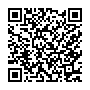 ＵＲＬ：https://shinsei.pref.kagoshima.jp/UGzPxx4T住所フリガナ　氏　　名（職名など）（生年月日）性別１   　　　  市　　　　　　　町・丁目　  　　　　　番・番地　　　　　　号(℡　　　　 － 　　　　－ 　　 　　）（　　　　年　　月　　日）男・女２   　　　  市　　　　　　　町・丁目　  　　　　　番・番地　　　　　　号(℡　　　　 － 　　　　－ 　　 　　）（　　　　年　　月　　日）男・女３   　　　  市　　　　　　　町・丁目　  　　　　　番・番地　　　　　　号(℡　　　　 － 　　　　－ 　　 　　）（　　　　年　　月　　日）男・女４   　　　  市　　　　　　　町・丁目　  　　　　　番・番地　　　　　　号(℡　　　　 － 　　　　－ 　　 　　）（　　　　年　　月　　日）男・女住所フリガナ　氏　　名（職名など）（生年月日）性別５   　　　  市　　　　　　　町・丁目　  　　　　　番・番地　　　　　　号(℡　　　　 － 　　　　－ 　　 　　）（　　　　年　　月　　日）男・女６   　　　  市　　　　　　　町・丁目　  　　　　　番・番地　　　　　　号(℡　　　　 － 　　　　－ 　　 　　）（　　　　年　　月　　日）男・女７   　　　  市　　　　　　　町・丁目　  　　　　　番・番地　　　　　　号(℡　　　　 － 　　　　－ 　　 　　）（　　　　年　　月　　日）男・女８   　　　  市　　　　　　　町・丁目　  　　　　　番・番地　　　　　　号(℡　　　　 － 　　　　－ 　　 　　）（　　　　年　　月　　日）男・女９   　　　  市　　　　　　　町・丁目　  　　　　　番・番地　　　　　　号(℡　　　　 － 　　　　－ 　　 　　）（　　　　年　　月　　日）男・女10   　　　  市　　　　　　　町・丁目　  　　　　　番・番地　　　　　　号(℡　　　　 － 　　　　－ 　　 　　）（　　　　年　　月　　日）男・女